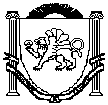 АДМИНИСТРАЦИЯЗыбинского сельского поселенияБелогорского районаРеспублики КрымП О С Т А Н О В Л Е Н И Е28 апреля 2020 г.	село Зыбины				№48О первоочередных мерах поддержки организаций, индивидуальных предпринимателей и физических лиц, являющихся арендаторами недвижимого имущества (в том числе земельных участков), находящихся в муниципальной собственности Зыбинского сельского поселения Белогорского района Республики Крым 	В соответствии со статьей 19 Федерального закона от 1 апреля 2020 года № 98-ФЗ «О внесении изменений в отдельные законодательные акты Российской Федерации по вопросам предупреждения и ликвидации чрезвычайных ситуаций», Планом первоочередных мероприятий (действий) по обеспечению устойчивого развития экономики в условиях ухудшения ситуации в связи с распространением новой коронавирусной инфекции, утвержденным Председателем Правительства Российской Федерации Мишустиным М.В. от 17 марта 2020 года № 2182-П13, Перечнем отраслей российской экономики, в наибольшей степени пострадавших в условиях ухудшения ситуации в результате распространения новой коронавирусной инфекции, утвержденным постановлением Правительства Российской Федерации от 3 апреля 2020 года № 434, пунктом 5 требований к условиям и срокам отсрочки уплаты арендной платы по договорам аренды недвижимого имущества, утвержденных постановлением Правительства Российской Федерации от 3 апреля 2020 года № 439, пунктом 4 распоряжения Правительства Российской Федерации от 19 марта 2020 года № 670-р, статьями 61, 64, 65 Конституции Республики Крым, Указом Главы Республики Крым от 16 апреля 2020 года № 109-У(в редакции Указа Главы Республики Крым от 27 апреля 2020 года №120-У) «О первоочередных мерах поддержки организаций, индивидуальных предпринимателей и физических лиц, являющихся арендаторами недвижимого имущества (в том числе земельных участков), находящегося в государственной собственности Республики Крым», администрация Зыбинского сельского поселения ПОСТАНОВЛЯЕТ:Установить условия и сроки освобождения и отсрочки уплаты арендной платы, предусмотренной в 2020 году за использование:1.1. имущества, находящегося в муниципальной собственности Зыбинского сельского поселения Белогорского района Республики Крым (за исключением земельных участков), по договорам аренды имущества, заключенным до принятия Указа Главы Республики Крым от 17 марта 2020 года № 63-У «О введении режима повышенной готовности на территории Республики Крым» и арендаторами по которым являются организации, индивидуальные предприниматели, осуществляющие в арендованном имуществе деятельность в соответствии с Перечнем отраслей российской экономики, в наибольшей степени пострадавших в условиях ухудшения ситуации результате распространения новой коронавирусной инфекции, утвержденным постановлением Правительства Российской Федерации от 3 апреля 2020 года №434;1.2. иного имущества, находящегося в муниципальной собственности Зыбинского сельского поселения Белогорского района Республики Крым (за исключением земельных участков) по договорам аренды имущества, арендаторами по которым являются организации, индивидуальные предприниматели;1.3. земельных участков с видами разрешенного использования, согласно приложению 3 к настоящему постановлению, находящихся в муниципальной собственности Зыбинского сельского поселения Белогорского района Республики Крым по договорам аренды, заключенным до принятия Указа Главы Республики Крым от 17 марта 2020 года № 63-У «О введении режима повышенной готовности на территории Республики Крым» и арендаторами по которым являются физические лица, организации и индивидуальные предприниматели.1.4. иных земельных участков, находящихся в муниципальной собственности Зыбинского сельского поселения Белогорского района Республики Крым по договорам аренды, заключенным до принятия Указа Главы Республики Крым от 17 марта 2020 года № 63-У «О введении режима повышенной готовности на территории Республики Крым» и арендаторами по которым являются физические лица, организации и индивидуальные предприниматели.2. Освобождение от уплаты арендной платы и отсрочка арендной платы предоставляется в отношении земельных участков, находящихся в муниципальной собственности Зыбинского сельского поселения Белогорского района Республики Крым, за исключением жилых помещений.3. Установить, что по договорам аренды имущества, указанного в подпункте 1.1 пункта 1 настоящего постановления:3.1. за период аренды с 1 апреля 2020 года по 30 апреля 2020 года арендатор освобождается от уплаты арендной платы;3.2. за период аренды с 1 мая 2020 года по 30 июня 2020 года арендатору предоставляется отсрочка по арендной плате, которая подлежит уплате до 20 декабря 2020 года;3.3. освобождение от уплаты арендной платы и предоставление отсрочки осуществляется при условии направления арендатором письменного заявления в адрес арендодателя в срок до 1 июня 2020 года по форме согласно приложению 1 к настоящему постановлению.4. Установить, что по договорам аренды имущества, указанного в подпункте 1.2 пункта 1 настоящего постановления:4.1. за период аренды с 1 апреля 2020 года по 30 апреля 2020 года арендатор освобождается от уплаты 50 % арендной платы;4.2. за период аренды с 1 апреля 2020 года по 30 июня 2020 года арендатору предоставляется отсрочка по арендной плате, которая подлежит уплате до 20 декабря 2020 года;4.3. освобождение от уплаты арендной платы и предоставление отсрочки осуществляется при условии направления арендатором письменного заявления в адрес арендодателя в срок до 1 июня 2020 года по форме согласно приложению 1 к настоящему постановлению.5. Установить, что по договорам аренды земельных участков, указанных в подпункте 1.3 пункта 1 настоящего постановления:5.1 за период аренды с 1 апреля 2020 года по 30 апреля 2020 года арендатор освобождается от уплаты арендной платы;5.2 за период аренды с 1 мая 2020 года по 30 июня 2020 года арендатору предоставляется отсрочка по арендной плате, которая подлежит уплате до 20 декабря 2020 года;5.3 освобождение от уплаты арендной платы и предоставление отсрочки осуществляется при условии направления арендатором письменного заявления в адрес арендодателя в срок до 1 июня 2020 года по форме согласно приложению 1 к настоящему постановлению.6. Установить, что по договорам аренды земельных участков, указанным в подпункте 1.4 пункта 1 настоящего постановления:6.1 за период аренды с 1 апреля 2020 года по 30 апреля 2020 года арендатор освобождается от уплаты 50% арендной платы;6.2 за период аренды с 1 апреля 2020 года по 30 июня 2020 года арендатору предоставляется отсрочка по арендной плате, которая подлежит уплате до 20 декабря 2020 года;6.3 освобождение от уплаты арендной платы и предоставление отсрочки осуществляется при условии направления арендатором письменного заявления в адрес арендодателя в срок до 1 июня 2020 года, по форме согласно приложению 2 к настоящему постановлению.7. Штрафы, проценты за пользование чужими денежными средствами или иные меры ответственности в связи с несоблюдением арендатором порядка и сроков внесения арендной платы (в том числе в случаях, если такие меры предусмотрены договором аренды) в связи с отсрочкой не применяются.8. Освобождение от уплаты арендной платы и предоставление отсрочки по договорам аренды имущества, указанного в подпунктах 1.1, 1.2 пункта 1 настоящего постановления, оформляются дополнительным соглашением к договору аренды. Дополнительное соглашение должно быть заключено в срок до 31 декабря 2020 года. Условия освобождения от уплаты и предоставления отсрочки, предусмотренные настоящим постановлением, применяются независимо от даты заключения такого соглашения.	Заключение дополнительного соглашения к договорам аренды земельных участков, указанным в подпунктах 1.3 и 1.4 пункта 1 настоящего постановления, не требуется.9. Финансово-экономичекому сектору администрации Зыбинского сельского поселения учесть возможные риски снижения запланированных объемов и перенос сроков поступлений от арендной платы при исполнении расходных обязательств социального характера в 2020 году.10. Настоящее постановление вступает в силу со дня его официального опубликования.11. Контроль за исполнением постановления оставляю за собой.Председатель Зыбинского сельского совета -Глава администрации Зыбинского сельского поселения						Т.А.КнижникФорма заявления(имущество)АРЕНДОДАТЕЛЮ	(указатьнаименование)от____________В соответствии с постановлением администрации Зыбинского сельского поселения Белогорского района Республики Крым от 28 апреля 2020 г. №89 «О первоочередных мерах поддержки организаций, индивидуальных предпринимателей и физических лиц, являющихся арендаторами имущества (в том числе земельных участков), находящихся в муниципальной собственности Зыбинского сельского поселения Белогорского района Республики Крым» прошу предоставить освобождение от уплаты арендной платы и отсрочку по уплате арендной платы по договору аренды имущества, находящегося в муниципальной собственности Зыбинского сельского поселения Белогорского района Республики Крым, от _____________ №_____, заключенному между администрацией Зыбинского сельского поселения	и(наименование арендатора), в размере и за период, установленные постановлением.Дата	ПодписьФорма заявления(земельный участок)АРЕНДОДАТЕЛЮ	(указатьнаименование)от____________В соответствии с постановлением администрации Зыбинского сельского поселения Белогорского района Республики Крым от 28 апреля 2020 г. №89_ «О первоочередных мерах поддержки организаций, индивидуальных предпринимателей и физических лиц, являющихся арендаторами имущества (в том числе земельных участков), находящихся в муниципальной собственности Зыбинского сельского поселения Белогорского района Республики Крым» прошу предоставить освобождение от уплаты арендной платы и отсрочку по уплате арендной платы по договору аренды земельного участка, находящегося в муниципальной собственности Зыбинского сельского поселения Белогорского района Республики Крым, от _____________ №_____,заключенному между администрацией Зыбинского сельского поселения	и(наименование арендатора), в размере и за период, установленные постановлением.Дата	ПодписьПереченьвидов разрешенного использования земельных участков10. Объекты торговли (торговые центры, торгово - развлекательные центрыторговля розничная легковыми автомобилями и легкими автотранспортными средствами в специализированных магазинах (ОКВЭД 45.11.2);торговля розничная легковыми автомобилями и легкими автотранспортными средствами, прочая (ОКВЭД 45.11.3);торговля розничная прочими автотранспортными средствами, кроме пассажирских, в специализированных магазинах (ОКВЭД45.19.2);торговля розничная прочими автотранспортными средствами, кроме пассажирских, прочая (ОКВЭД 45.19.3);торговля розничная автомобильными деталями, узлами и принадлежностями (ОКВЭД 45.32);торговля розничная мотоциклами, их деталями, составными частями и принадлежностями в специализированных магазинах (ОКВЭД 45.40.2);торговля розничная мотоциклами, их деталями, узлами и принадлежностями, прочая (ОКВЭД 45.40.3);торговля розничная большим товарным ассортиментом с преобладанием непродовольственных товаров в неспециализированных магазинах (ОКВЭД 47.19.1);деятельность универсальных магазинов, торгующих товарами общего ассортимента (ОКВЭД 47.19.2);торговля розничная информационным и коммуникационным оборудованием в специализированных магазинах (ОКВЭД 47.4);торговля розничная прочими бытовыми изделиями в специализированных магазинах (ОКВЭД 47.5);- торговля розничная товарами культурно-развлекательного назначения в специализированных магазинах (ОКВЭД 47.6);торговля розничная прочими товарами в специализированных магазинах ОКВЭД 47.7);торговля розничная в нестационарных торговых объектах и на рынках текстилем, одеждой и обувью (ОКВЭД 47.82);торговля розничная в нестационарных торговых объектах и на рынках прочими товарами (ОКВЭД 47.89)Транспорт (за исключением железнодорожного транспорта (код 7.1), железнодорожных путей (код 7.1.1.), обслуживание железнодорожныхПриложение 1к постановлению администрации Зыбинского сельского поселенияБелогорского района Республики Крымот 28.04.2020 №89Приложение 2к постановлению администрации Зыбинского сельского поселенияБелогорского района Республики Крымот 28.04.2020 №Приложение 3к постановлению администрации Зыбинского сельского поселенияБелогорского района Республики Крымот 28.04.2020 №1.Бытовое обслуживание (ремонт, стирка, химчистка, услуги1.Бытовое обслуживание (ремонт, стирка, химчистка, услуги1.Бытовое обслуживание (ремонт, стирка, химчистка, услугипарикмахерских и салонов красоты)3.32.Здравоохранение (стоматологическая практика)3.43.Образование и просвещение3.54.Дошкольное, начальное и среднее общее образование3.5.15.Среднее и высшее профессиональное образование3.5.26.Культурное развитие3.67.Объекты культурно-досуговой деятельности3.6.18.Парки культуры и отдыха3.6.29.Цирки и зверинцы3.6.3(комплексы)4.211. Магазины4.4.12. Общественное питание12. Общественное питание12. Общественное питание4.613.Гостиничное обслуживаниеГостиничное обслуживание4.714.Развлечения4.815.Развлекательные мероприятияРазвлекательные мероприятия4.8.116.Объектыдорожного(придорожного)сервиса(заисключением  заправки  транспортных  средств,  предусматривающихисключением  заправки  транспортных  средств,  предусматривающихисключением  заправки  транспортных  средств,  предусматривающихисключением  заправки  транспортных  средств,  предусматривающихисключением  заправки  транспортных  средств,  предусматривающихразмещение АЗС (код 4.9.1.1)размещение АЗС (код 4.9.1.1)4.9.117.Обеспечение дорожного отдыхаОбеспечение дорожного отдыха4.9.1.218.Автомобильные мойкиАвтомобильные мойки4.9.1.319.Выставочно-ярмарочная деятельностьВыставочно-ярмарочная деятельностьВыставочно-ярмарочная деятельность4.1020.Отдых (рекреация)Отдых (рекреация)5.021.Спорт5.122.Обеспечение спортивно-зрелищных мероприятийОбеспечение спортивно-зрелищных мероприятийОбеспечение спортивно-зрелищных мероприятий5.1.123.Обеспечение занятий спортом в помещенияхОбеспечение занятий спортом в помещенияхОбеспечение занятий спортом в помещениях5.1.224.Площадки для занятий спортомПлощадки для занятий спортом5.1.325.Оборудованные площадки для занятий спортомОборудованные площадки для занятий спортомОборудованные площадки для занятий спортом5.1.426.Водный спорт5.1.527.Авиационный спортАвиационный спорт5.1.628.Спортивные базыСпортивные базы5.1.729.Природно-познавательный туризмПриродно-познавательный туризмПриродно-познавательный туризм5.230.Туристическое обслуживаниеТуристическое обслуживание5.2.131.Поля для гольфа или конных прогулокПоля для гольфа или конных прогулокПоля для гольфа или конных прогулок5.5перевозок (код 7.1.2), водного транспорта (код 7.3), трубопроводногоперевозок (код 7.1.2), водного транспорта (код 7.3), трубопроводноготранспорта (код 7.5)7.033.Автомобильный транспорт7.234.Воздушный транспорт7.435.Курортная деятельность9.236.Санаторная деятельность9.2.137.Историко-культурная деятельность9.3